О внесении изменений в постановление администрации Чиричкасинского сельского поселения № 27 от 13.03.2015 г. «Об утверждении Положения о представлении гражданами, претендующими на замещение должностей муниципальной службы Чиричкасинского сельского поселения Цивильского района Чувашской Республики, и муниципальными служащими Чиричкасинского сельского поселения Цивильского района Чувашской Республики сведений о доходах, расходах, об имуществе и обязательствах имущественного характера»В соответствии с Указом  Президента Российской Федерации от 17 апреля 2020 г. N 272 "О представлении сведений о доходах, расходах, об имуществе и обязательствах имущественного характера за отчетный период с 1 января по 31 декабря 2019 г.», в связи с реализацией на территории Российской Федерации комплекса ограничительных и иных мероприятий, направленных на обеспечение санитарно-эпидемиологического благополучия населения в связи с распространением новой коронавирусной инфекции (COVID-19), администрация Цивильского района ПОСТАНОВЛЯЕТ:1. Внести в Положение о представлении гражданами, претендующими на замещение должностей муниципальной службы Чиричкасинского сельского поселения Цивильского района, и муниципальными служащими  Чиричкасинского сельского поселения Цивильского района сведений о доходах, расходах, об имуществе и обязательствах имущественного характера, утвержденный постановлением администрации Чиричкасинского  сельского поселения Цивильского района №27 от 13.03.2015 (с изменениями от 27.09..2019 №55, 13.04.2020 № 23 ) (далее – Положение), следующие изменения:Пункт 3 Положения дополнить подпунктом «в)» следующего содержания:        «в) Установить, что сведения о доходах, расходах, об имуществе и обязательствах имущественного характера за отчетный период с 1 января по 31 декабря 2019 г., представляются до 1 августа 2020 г. включительно».	2. Настоящее постановление вступает в силу после его официального опубликования (обнародования). Глава администрации Чиричкасинскогосельского поселения                                                                                           В.В.ИвановаЧĂВАШ        РЕСПУБЛИКИÇĔРПУ    РАЙОНĔ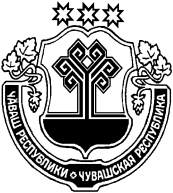 ЧУВАШСКАЯ РЕСПУБЛИКА ЦИВИЛЬСКИЙ      РАЙОНЧИРИЧКАССИ  ЯЛ АДМИНИСТРАЦИЕЙЫШĂНУ2020  ака  уĕхĕн  29-мĕшĕ   № 30Чиричкасси ялĕАДМИНИСТРАЦИЯЧИРИЧКАСИНСКОГОСЕЛЬСКОГО ПОСЕЛЕНИЯПОСТАНОВЛЕНИЕ«29» апреля 2020 № 30деревня  Чиричкасы